«Ұланбасылар анты» 
салтанатты жиын		Оқушылар сарайында Қазақстан Республикасының Тәуелсіздігінің 25 жылдық  мерекесіне орай ұйымдастырылған «Ұланбасы анты» атты салтанатты жиын өткізілді. Жынға қала мектептерінің аға тәлімгерлері, Ұланбасылары мен  жасұландықтар қатысты. Іс -шараның мақсаты – «Жас Ұлан» балалар мен жасөспірімдер ұйымы қызметінің белсенділігін арттыру, мектептегі оқушылардың өзін-өзі басқаруына, мектеп оқушыларының қоғамдық жұмысына жетекшілік ету. «Ұланбасы» - мектеп көшбасшысы болып табылады, мектептегі оқушылардың өзін-өзі басқаруына, мектеп оқушыларының қоғамдық жұмысына жетекшілік етеді, мектеп әкімшілігімен қарым-қатынаста олардың қызығушылығын айтады, мектеп жұмысын жақсарту бойынша оқушылар және өз атынан ұсыныстар енгізеді.Абай атындағы № 2 лицей, № 3мектеп-интернатының үгіт – насихат топтары   «Жас Ұлан» ұйымының жұмысы жайында айтып өтті. Салтанатты жиын «Жас Ұдан» ұйымының болашағына үміт артқан патриоттық әнмен аяқталды. 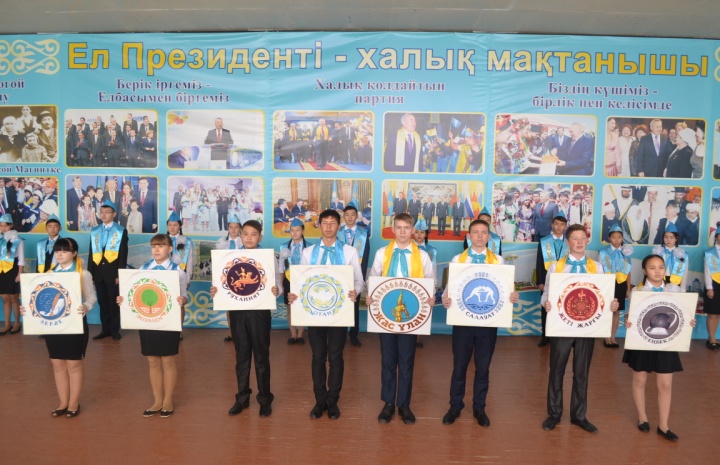 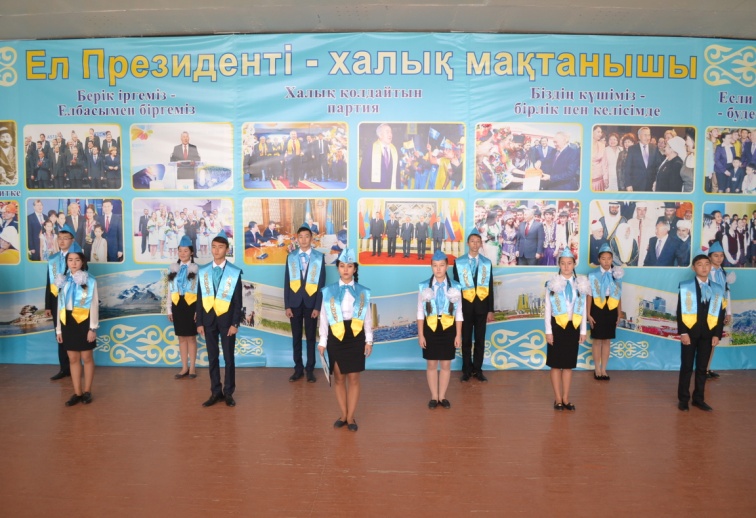 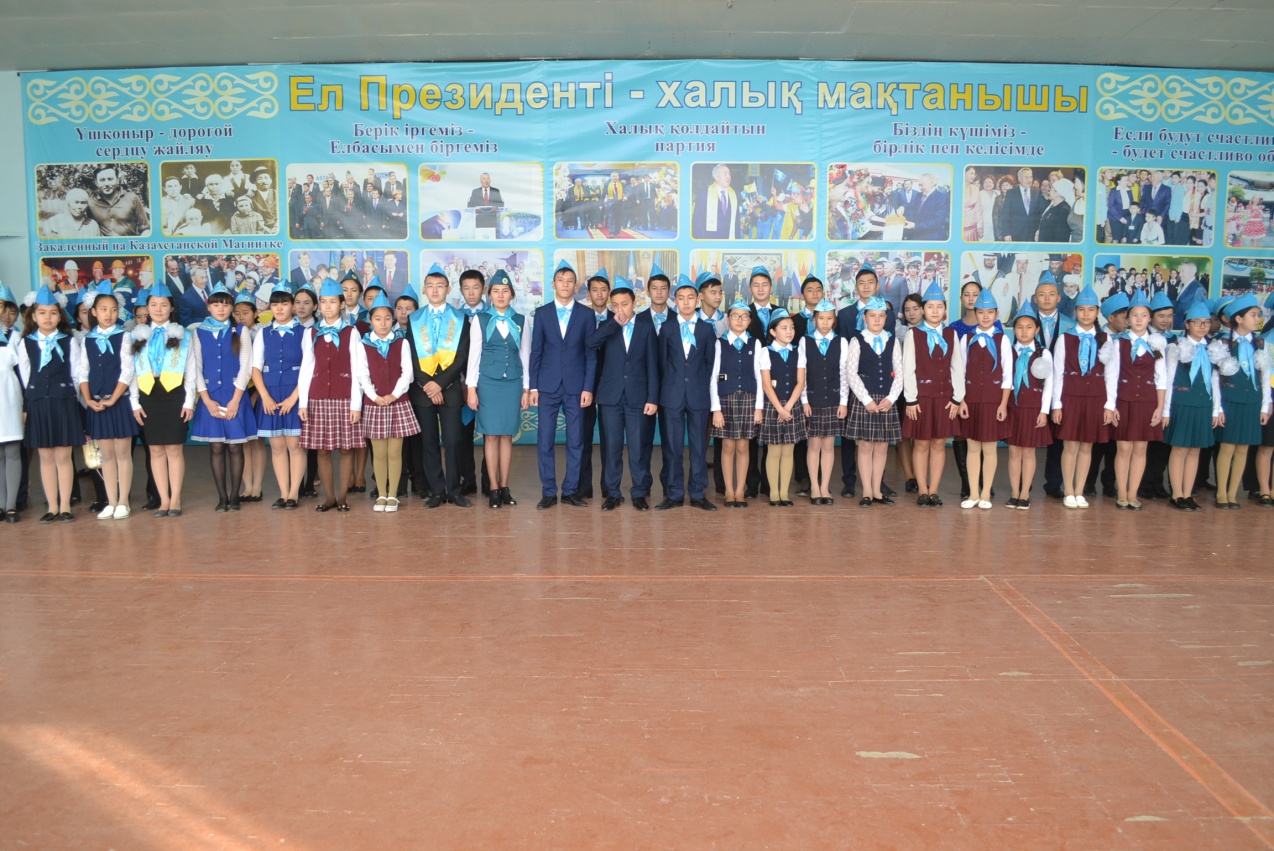 